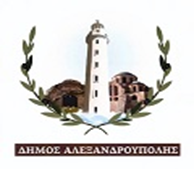 ΕΛΛΗΝΙΚΗ ΔΗΜΟΚΡΑΤΙΑ                                                                 Αλεξανδρούπολη 3-3-2023ΝΟΜΟΣ  ΕΒΡΟΥ						         Αριθ. πρωτ. 8002ΔΗΜΟΣ ΑΛΕΞΑΝΔΡΟΥΠΟΛΗΣΠΙΝΑΚΑΣ  ΑΠΟΡΡΙΠΤΕΩΝΑΝΑΚΟΙΝΩΣΗ ΣΟΧ1/2023ΚΩΔΙΚΟΣ ΘΕΣΗΣ: 103, 104, 105ΕΙΔΙΚΟΤΗΤΑ: ΚΩΔ: 103 ΥΕ ΕΡΓΑΤΩΝ/ΕΡΓΑΤΡΙΩΝ (Συνοδών Απορριμματοφόρων),                                                                ΚΩΔ: 104  ΥΕ ΕΡΓΑΤΩΝ/ΕΡΓΑΤΡΙΩΝ ( χειράμαξα)	          ΚΩΔ: 105  ΥΕ ΕΡΓΑΤΩΝ/ ΕΡΓΑΤΡΙΩΝ Γενικών Καθηκόντων       Η ΕΠΙΤΡΟΠΗ                     Η ΠΡΟΕΔΡΟΣ                                                                                   ΤΑ ΜΕΛΗΙΝΤΖΕΠΕΛΙΔΟΥ ΣΥΤΜΑΛΙΔΟΥ ΕΛΕΝΗ                   ΚΑΔΟΓΛΟΥ  ΚΩΝΣΤΑΝΤΙΝΟΣ        ΠΑΠΑΔΟΠΟΥΛΟΥ    ΕΙΡΗΝΗ           		   Α/ΑΕΠΙΘΕΤΟΟΝΟΜΑΠΑΤΡΩΝΥΜΟΑΙΤΙΟΛΟΓΙΑΚΩΔ1ΑΡΗΦ ΟΓΛΟΥΕΡΤΖΑΝΚΩΛΥΜΑ 3ΜΗΝΟΥ Π.Δ.164/2004103,104,1052ΑΡΗΦΜΕΖΛΟΥΚΩΛΥΜΑ 3ΜΗΝΟΥ Π.Δ.164/20041033ΑΡΗΦΚΟΡΑΪΚΩΛΥΜΑ 3ΜΗΝΟΥ Π.Δ.164/20041034ΑΜΑΝΑΤΙΔΟΥΖΑΦΕΙΡΟΥΛΑΚΩΛΥΜΑ 3ΜΗΝΟΥ Π.Δ.164/2004103,105,1045ΓΑΒΡΙΗΛΙΔΟΥΣΟΦΙΑΚΩΛΥΜΑ 3ΜΗΝΟΥ Π.Δ.164/2004103,105,1046ΕΜΙΝ ΟΓΛΟΥΟΖΤΖΑΝΚΩΛΥΜΑ 3ΜΗΝΟΥ Π.Δ.164/2004103,105,1047ΚΑΡΑΧΑΣΑΝΟΓΛΟΥΑΪΣΕΚΩΛΥΜΑ 3ΜΗΝΟΥ Π.Δ.164/2004104,1058ΙΣΜΑΗΛ ΟΓΛΟΥΟΥΜΙΤΚΩΛΥΜΑ 3ΜΗΝΟΥ Π.Δ.164/2004105,103,1049ΙΣΜΑΗΛΟΓΛΟΥΕΜΠΡΑΧΚΩΛΥΜΑ 3ΜΗΝΟΥ Π.Δ.164/2004105,103,10410ΜΠΑΧΑΡΟΥΔΗΣΓΕΩΡΓΙΟΣΚΩΛΥΜΑ 3ΜΗΝΟΥ Π.Δ.164/200410311ΣΑΛΗ ΟΓΛΟΥΝΟΥΖΓΚΙΑΝΚΩΛΥΜΑ 3ΜΗΝΟΥ Π.Δ.164/2004105,103,10412ΧΑΣΑΝΟΓΛΟΥΙΜΠΡΑΗΜΚΩΛΥΜΑ 3ΜΗΝΟΥ Π.Δ.164/2004103,104,10513ΧΑΣΑΝΟΓΛΟΥΧΑΣΑΝΚΩΛΥΜΑ 3ΜΗΝΟΥ Π.Δ.164/2004104,10314ΧΑΣΑΝ ΟΓΛΟΥΕΡΓΗΝΚΩΛΥΜΑ 3ΜΗΝΟΥ Π.Δ.164/200410315ΧΑΛΗΛ ΟΓΛΟΥΧΑΣΑΝΚΩΛΥΜΑ 3ΜΗΝΟΥ Π.Δ.164/2004103, 104,10516ΧΑΛΗΛ ΟΓΛΟΥΚΙΜΠΑΡΙΕΚΩΛΥΜΑ 3ΜΗΝΟΥ Π.Δ.164/2004104,105,10317ΧΑΛΗ ΟΓΛΟΥΚΙΑΖΗΜΚΩΛΥΜΑ 3ΜΗΝΟΥ Π.Δ.164/2004105,103,10418ΧΑΣΑΝ ΟΓΛΟΥΖΙΛΙΑΚΩΛΥΜΑ 3ΜΗΝΟΥ Π.Δ.164/2004105,104,10319ΧΑΣΑΝ ΟΓΛΟΥ ΕΣΜΑΚΩΛΥΜΑ 3ΜΗΝΟΥ Π.Δ.164/200410520KARASAVIDIOLENAΧΩΡΙΣ ΕΛΛΗΝΙΚΗ ΙΘΑΓΕΝΕΙΑ104,10521ΙΣΜΑΗΛ ΟΓΛΟΥΧΟΥΣΜΕΝΕΚΠΡΟΘΕΣΜΗ ΑΙΤΗΣΗ αρ. πρωτ. 4845/7-2-202310522ΓΙΟΥΦΤΣΙΔΗΣΙΩΑΝΝΗΣΣΩΡΕΥΣΗ ΘΕΣΕΩΝ ΣΥΗΝ ΑΙΤΗΣΗ ΔΥΟ ΚΑΤΗΓΟΡΙΩΝ ΔΕ ΚΑΙ ΥΕ105,102,10323ΔΑΓΚΟΥΛΗ ΧΡΥΣΟΥΛΑΣΩΡΕΥΣΗ ΘΕΣΕΩΝ ΣΥΗΝ ΑΙΤΗΣΗ ΔΥΟ ΚΑΤΗΓΟΡΙΩΝ ΔΕ ΚΑΙ ΥΕ103, 104,102,10524ΚΑΡΑΛΗΣΓΕΩΡΓΙΟΣΣΩΡΕΥΣΗ ΘΕΣΕΩΝ ΣΥΗΝ ΑΙΤΗΣΗ ΔΥΟ ΚΑΤΗΓΟΡΙΩΝ ΔΕ ΚΑΙ ΥΕ102,105,10325ΜΕΜΙΣ ΟΓΛΟΥ ΝΑΖΙΦΣΩΡΕΥΣΗ ΘΕΣΕΩΝ ΣΥΗΝ ΑΙΤΗΣΗ ΔΥΟ ΚΑΤΗΓΟΡΙΩΝ ΔΕ ΚΑΙ ΥΕ102,105,103,10426ΣΙΤΣΑΝΛΗΣΣΤΑΜΑΤΙΟΣΣΩΡΕΥΣΗ ΘΕΣΕΩΝ ΣΥΗΝ ΑΙΤΗΣΗ ΔΥΟ ΚΑΤΗΓΟΡΙΩΝ ΔΕ ΚΑΙ ΥΕ102,103